De OuderRaadDe OR organiseert elk jaar met erg veel plezier diverse activiteiten, hieronder staan onze activiteiten genoemd met een kort verslag van hoe de activiteit verlopen is.Mocht u mee willen helpen met het organiseren van deze activiteiten of heeft u een leuk idee voor een activiteit dan horen wij dat graagNaast de activiteiten is de OR ook verantwoordelijk voor het innen van het geld voor het schoolfonds en de schoolreizen.SchoolfondsHet bedrag voor het schoolfonds blijft voor het schooljaar 2018-2019 gelijk aan voorgaand schooljaar. Het bedrag voor het schoolfonds is €17,50 per leerling.U ontvangt net als voorgaande jaren een brief met het verzoek het bedrag aan de OR over te maken.SchoolreizenDe bedragen voor de schoolreizen blijven gelijk aan de bedragen van afgelopen jaar.De bedragen voor de diverse groepen zijn:· groep 1 en 2 € 20,- per leerling· groep 3 en 4 € 25,- per leerling· groep 5 en 6 € 40,- per leerling· groep 7 en 8 € 70,- per leerlingVoorjaarsmarkt Een van de grootste activiteiten van het schooljaar is ongetwijfeld De Voorjaarsmarkt. De kinderen, leerkrachten, OR en de vele vrijwilligers die dit mogelijk maken steken er ontzettend veel tijd in en zorgen er met zijn allen voor dat het elk jaar weer een groot succes is.De Voorjaarsmarkt was dit jaar een enorm succes. Het weer was fantastisch en de sfeer was goed en de ‘opbrengst’ was geweldig.Dit jaar waren er weer verschillende activiteiten georganiseerd. Sommige waren nieuw en andere zijn al een keer eerder voorbij gekomen. Nieuwe activiteiten waren SUMO worstelen en het Enveloppenspel. Beide waren een groot succes. Er zijn heel wat enveloppen open gemaakt en prijzen gewonnen. Ook de cadeautjes die in de zakken van de grabbeljurk zitten worden door de kinderen met veel plezier in gebruik genomen. De fluitjes, stiften en ander klein speelgoed word meteen in gebruik genomen.De activiteiten konden door het prachtige weer allemaal buiten worden gehouden, het rad van fortuin was als vanouds een groot succes en gevolgd door jong en oud. De prijzen die door de sponsoren beschikbaar zijn gesteld waren weer bijzonder, de latjes waren dan ook elke ronde in mum van tijd uitverkocht.De planten vlogen ook dit weer over de toonbank en zagen er weer top uit. De bestellingen konden door de opgebouwde routine snel overhandigd worden, er stonden aan het eind van de avond nog slechts enkele plantjes te wachten op een nieuwe eigenaar.Sinterklaas De kinderen kregen een brief van Zwarte Piet. Hij had de boot gemist, maar had nog wel cadeautjes voor onze school bij zich. Wat nu?Piet besloot om de fiets te nemen en onderweg maakte hij veel mee. Dit vertelde hijin de brieven aan de kinderen. Het was nog even spannend of hij wel op tijd zou zijn, maar hij arriveerde nog voor Sinterklaas.Na de aankomst van Sinterklaas in een mooie wagen met paard ervoor, gingen de kinderen naar de gang. Een paar kinderen hadden speciaal voor Sinterklaas muziek ingestudeerd en lieten dit horen.Net als voorgaande jaren, gingen de kinderen van de onderbouw daarna naar het dorpshuis. Hier was een speciaal circuit voor hen gemaakt. Er lagen verschillende pakjes in de gang met daarop activitetien zoals: cakejes versieren, pietenbingo, sporten in de gymzaal. Ze konden dus zelf kiezen (als groep) wat ze wilden doen.De kinderen van de bovenbouw gingen naar hun eigen klas en vierden het feest daar compleet met pakjes, surprises en gedichtjes.Iets voor 12 uur was het tijd om Sinterklaas en zijn Pieten uit te zwaaien. Tot volgend jaar !KerstDe donderdagavond voor de laatste schooldag van het jaar is er voor de ouders en de kinderen op school een carrousel georganiseerd.Direct na binnenkomst is een ieder ingedeeld door middel van een kleuren sticker. Iedereen met dezelfde kleur zat in dezelfde groep en heeft met deze groep de carrousel doorlopen. Deze carrousel bestond uit een aantal activiteiten zoals het versieren van een glazen pot met allerlei knutselspullen zoals takjes, nepsneeuw en touwtjes, het bijwonen van een toneelstuk gegeven door leerlingen, en dansen in de gymzaal. Er werd een les gegeven door Linda van Asselt. De vrijdagochtend na deze avond is altijd een erg leuke ochtend die in het teken staat van een kerstbrunch in het dorpshuis.Nadat de kinderen om half tien binnen waren heeft meester Gerard een toespraak gehouden en de kinderen welkom geheten. Enkele kinderen hadden een paar bijzondere kerst gedachten en wensen opgeschreven en mochten deze presenteren aan de groep. Na het “officiële” gedeelte konden de kinderen zich te goed aan heerlijke broodjes en andere lekkernijen tijdens de brunch.De OR bedankt alle ouders die dit jaar hebben geholpen bij de activiteiten.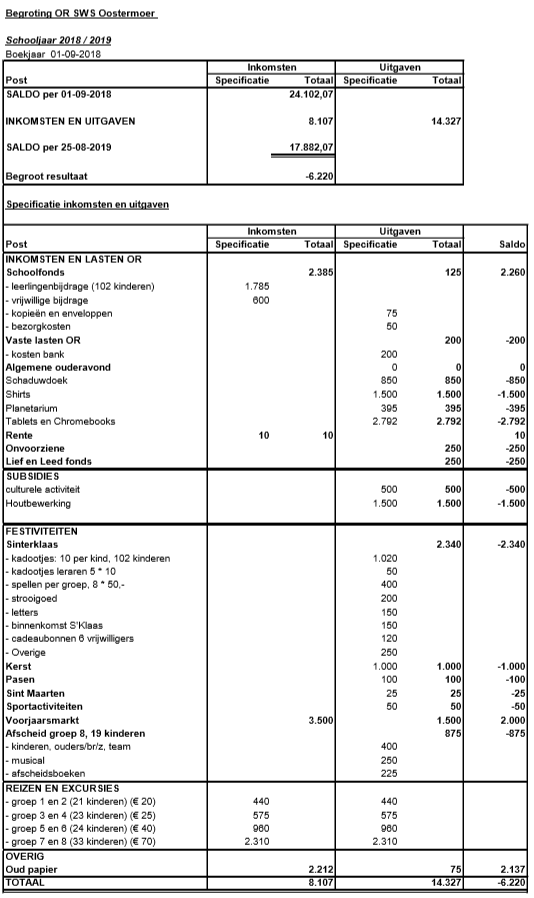 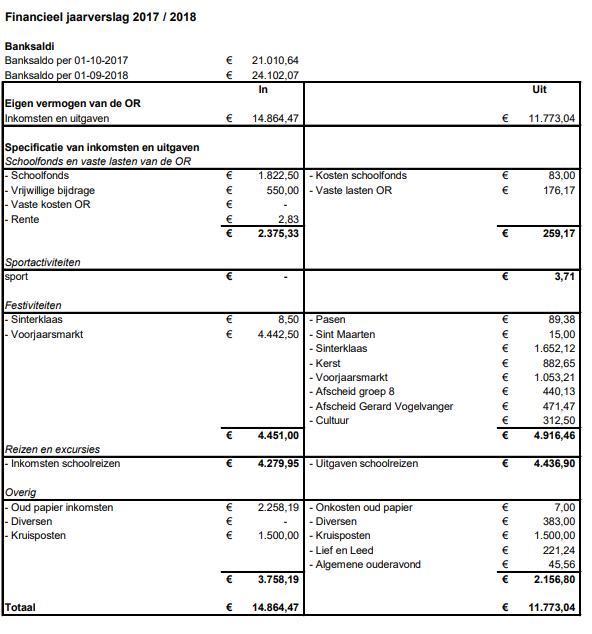 